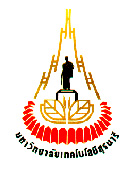 แบบประเมินการสอบวิทยานิพนธ์ของ (นาย / นาง / นางสาว) ……………………………………………..…………..เลขประจำตัว……………………..สาขาวิชา …………………………………………………………………….. สำนักวิชาวิศวกรรมศาสตร์ชื่อเรื่อง	(ภาษาไทย)	……………………………………………………………………………………………………………………		……………………………………………………………………………………………………………………	(ภาษาอังกฤษ)	……………………………………………………………………………………………………………………		……………………………………………………………………………………………………………………สอบในวันที่………….……. เดือน………………………………………….พ.ศ. ………………..……ผลการพิจารณาการสอบวิทยานิพนธ์ดีมากผ่านไม่ผ่านความเห็นของคณะกรรมการสอบวิทยานิพนธ์  ในกรณีที่ผลการพิจารณาดีมาก  หรือไม่ผ่าน	…………………………………………………………………………………………………………………………………….	…………………………………………………………………………………………………………………………………….	…………………………………………………………………………………………………………………………………….…………………………………………………………………………………………………………………………………….	…………………………………………………………………………………………………………………………………….	…………………………………………………………………………………………………………………………………….เห็นควรให้ปรับปรุงแล้วเสร็จภายใน	…………………………………………………………………………………………………………………………………………………………………………………………………………………….	…………………………………………………………………………………………………………………………………….	…………………………………………………………………………………………………………………………………….แบบประเมินการสอบวิทยานิพนธ์ (ต่อ)ลงชื่อ ……………………………………...ประธานกรรมการ	(                                                     )ลงชื่อ ……………………………………….กรรมการ / อาจารย์ที่ปรึกษาวิทยานิพนธ์	(                                                     )ลงชื่อ ……………………………………….กรรมการ(                                                     )ได้รับเงินค่าธรรมเนียมการสอบวิทยานิพนธ์  จำนวน		บาท  (					)ตามใบเสร็จรับเงินเลขที่					วันที่			เรียบร้อยแล้วลงชื่อ					        (		                                           )เจ้าหน้าที่การเงินผลการตรวจสอบของศูนย์บริการการศึกษา....................................................................................................................................................................................................................................................................................................................................ลงชื่อ......................................................           (                                     )วันที่.........................................ผลการพิจารณาของคณะกรรมการประจำสำนักวิชาอนุมัติไม่อนุมัติ..........................................................................................................................................................................ลงชื่อ......................................(ประธานคณะกรรมการ)(                       )วันที่.........................................